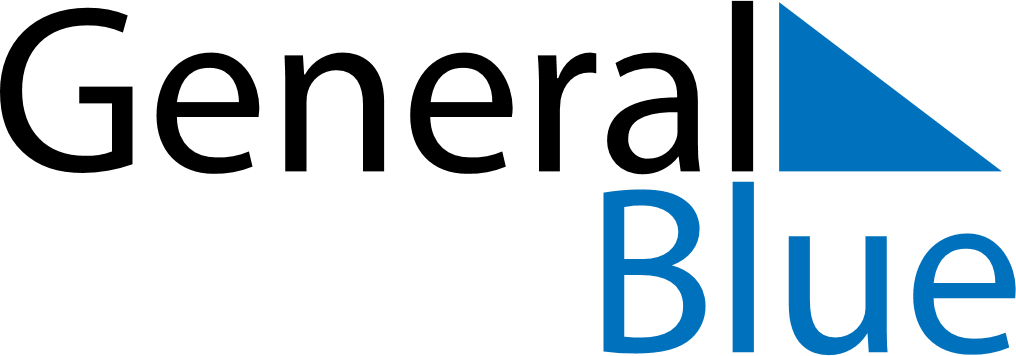 April 2024April 2024April 2024April 2024April 2024April 2024Loures, PortugalLoures, PortugalLoures, PortugalLoures, PortugalLoures, PortugalLoures, PortugalSunday Monday Tuesday Wednesday Thursday Friday Saturday 1 2 3 4 5 6 Sunrise: 7:21 AM Sunset: 7:59 PM Daylight: 12 hours and 38 minutes. Sunrise: 7:19 AM Sunset: 8:00 PM Daylight: 12 hours and 41 minutes. Sunrise: 7:18 AM Sunset: 8:01 PM Daylight: 12 hours and 43 minutes. Sunrise: 7:16 AM Sunset: 8:02 PM Daylight: 12 hours and 46 minutes. Sunrise: 7:15 AM Sunset: 8:03 PM Daylight: 12 hours and 48 minutes. Sunrise: 7:13 AM Sunset: 8:04 PM Daylight: 12 hours and 51 minutes. 7 8 9 10 11 12 13 Sunrise: 7:11 AM Sunset: 8:05 PM Daylight: 12 hours and 53 minutes. Sunrise: 7:10 AM Sunset: 8:06 PM Daylight: 12 hours and 56 minutes. Sunrise: 7:08 AM Sunset: 8:07 PM Daylight: 12 hours and 58 minutes. Sunrise: 7:07 AM Sunset: 8:08 PM Daylight: 13 hours and 1 minute. Sunrise: 7:05 AM Sunset: 8:09 PM Daylight: 13 hours and 3 minutes. Sunrise: 7:04 AM Sunset: 8:10 PM Daylight: 13 hours and 5 minutes. Sunrise: 7:03 AM Sunset: 8:11 PM Daylight: 13 hours and 8 minutes. 14 15 16 17 18 19 20 Sunrise: 7:01 AM Sunset: 8:12 PM Daylight: 13 hours and 10 minutes. Sunrise: 7:00 AM Sunset: 8:13 PM Daylight: 13 hours and 13 minutes. Sunrise: 6:58 AM Sunset: 8:14 PM Daylight: 13 hours and 15 minutes. Sunrise: 6:57 AM Sunset: 8:15 PM Daylight: 13 hours and 17 minutes. Sunrise: 6:55 AM Sunset: 8:16 PM Daylight: 13 hours and 20 minutes. Sunrise: 6:54 AM Sunset: 8:17 PM Daylight: 13 hours and 22 minutes. Sunrise: 6:53 AM Sunset: 8:18 PM Daylight: 13 hours and 25 minutes. 21 22 23 24 25 26 27 Sunrise: 6:51 AM Sunset: 8:19 PM Daylight: 13 hours and 27 minutes. Sunrise: 6:50 AM Sunset: 8:20 PM Daylight: 13 hours and 29 minutes. Sunrise: 6:48 AM Sunset: 8:21 PM Daylight: 13 hours and 32 minutes. Sunrise: 6:47 AM Sunset: 8:21 PM Daylight: 13 hours and 34 minutes. Sunrise: 6:46 AM Sunset: 8:22 PM Daylight: 13 hours and 36 minutes. Sunrise: 6:45 AM Sunset: 8:23 PM Daylight: 13 hours and 38 minutes. Sunrise: 6:43 AM Sunset: 8:24 PM Daylight: 13 hours and 41 minutes. 28 29 30 Sunrise: 6:42 AM Sunset: 8:25 PM Daylight: 13 hours and 43 minutes. Sunrise: 6:41 AM Sunset: 8:26 PM Daylight: 13 hours and 45 minutes. Sunrise: 6:40 AM Sunset: 8:27 PM Daylight: 13 hours and 47 minutes. 